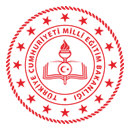 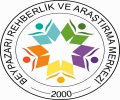 BEYPAZARI REHBERLİK VE ARAŞTIRMA MERKEZİREHBERLİK VE PSİKOLOJİK DANIŞMA HİZMETLERİ BÖLÜMÜARAŞTIRMA BAŞLIĞI“EVLİLİK ÖNCESİ AİLE DANIŞMANLIĞI ALAN ÇİFTLERE İLİŞKİN DEMOGRAFİK ÖZELİKLERİNİN VE EVLİLİĞE İLİŞKİN BEKLENTİLERİNİN İNCELENMESİ”ARAŞTIRMACILARUZM. PSİK. DAN. ÇİĞDEM K. AKLİMAN PSİK. DAN. HAVVA GENÇTÜRKPSİK. DAN. PELİN DOĞAN PSİK. DAN. ZEYNEP UYSALAĞUSTOS-2020ANKARA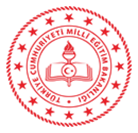 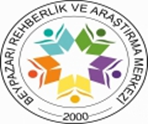 BEYPAZARI REHBERLİK VE ARAŞTIRMA MERKEZİRehberlik ve Psikolojik Danışma Hizmetleri Bölümü2019-2020 Yılı Araştırması Evlilik Öncesi Aile Danışmanlığı Alan Çiftlere İlişkin Demografik Özeliklerinin ve Evliliğe ilişkin Beklentilerinin İncelenmesi Araştırmacılar: Uzm. Psik. Dan. Çiğdem K. AKLİMAN, Psik. Dan. Havva GENÇTÜRK, Psik. Dan. Pelin DOĞAN, Psik. Dan. Zeynep UYSALProblem DurumuSon yıllarda artan boşanma oranları, evlilikte oluşabilecek sorunları önceden kestirmeye yönelik hizmetler arayışını arttırmaktadır. İletişimi daha güçlü, birbirlerinin beklenti ve ihtiyaçlarını fark eden, kültür farklılıklarından kaynaklanabilecek anlaşmazlıkları çözümlemiş, çatışma çözebilen çiftler, ileride uyumlu, sağlıklı ve mutlu evlilikleri olabilir. Bilinçli çiftler, artık gelecekle ilgili kararlarından emin olmak için evlilik öncesi danışmanlığına yönelmekte ve evliliğe daha sağlam adımlarla ilerlemektedir. Evlilik öncesi danışmanlığı, ilişkide çiftlerin birbirlerinden beklentilerini daha yakından gözlemlemelerini sağlar, birbirini daha iyi tanıma fırsatı yaratır. Bu amaçla merkezimiz, evlilik kararı almış veya almak üzere bir yola çıkmış çiftlere evlilikte oluşabilecek sorunları henüz ortaya çıkmadan çözebilmeleri ve çiftlere problemlerle baş etme yöntemleri kazandırılması amacıyla  “önleyici hizmet” niteliğinde evlilik öncesi danışma hizmeti vermektedir. Bu hizmeti daha nitelikli ve ihtiyaca uygun hale getirmek için çiftlerin ihtiyaçlarına ve var olan durumlarını tespit etmek amacıyla görüşme formu düzenlemiştir.Beypazarı Rehberlik ve Araştırma Merkezi olarak Rehberlik Hizmetleri Bölümü tarafından 2015 yılından itibaren Beypazarı Belediyesi ve İlçe Halk Sağlığı Müdürlüğü’nün ortaklaşa katkılarıyla evlilik öncesindeki çiftlere danışmanlık hizmeti vermekteyiz.  Danışmanlık hizmetimizin içeriğinde evlilikte yaşanacak evreler konusunda psiko-eğitim verilmekte ve evlilik sürecinde yaşanabilecek sorunlarda merkezimizden ücretsiz aile danışmanlık alabilecekleri konusunda bilgilendirme yapılmaktadır.Araştırma AmacıKurumumuz evlilik öncesi danışmanlık almak için merkezimize başvuran gönüllü çiftlerin evlilikten beklentilerini ve mevcut durumlarını betimlemek için yapılandırılmış görüşme formu üzerinden bir araştırma gerçekleştirilmiştir.  Araştırma YöntemiBu çalışman mevcut durumu belirlenmesini amaçlayan betimsel bir araştırmadır.ÖrneklemAraştırmanın örneklemi 2017-2018 yılları arasında merkezimize evlilik öncesi danışmalık hizmeti başvuru 186 gönüllü çitlerden oluşmaktadır.  Araştırma Bulguları	Aşağıda araştırmaya ilişkin demografik bulgular ve evliliğe ilişkin beklentilere ilişkin sonuçlar verilmiştir. Demografik Bulgular1-Örneklem186 Kadın186 Erkek2- Yaş Aralıkları18-25=186 Kişi		                                %5026-35=165 Kişi		                                %44,3536-45=14 Kişi		                                            %0,5356 +=5 Kişi		                                            %1,343- Eğitim Durumuİlkokul=32 Kişi                                                      %8,60Ortaokul=57 Kişi	                                             %15,32Lise=117 Kişi		                                 %31,45Ön Lisans=71 Kişi	                                             %19,08Lisans=92 Kişi		                                 %24,73Lisansüstü=3 Kişi	                                             %0,804- Çalışma DurumuÇalışan=248 Kişi	                                               %66,66Çalışmayan=124 Kişi	                                               %33,335- Maddi Gelir AralıklarıGeliri Olmayan=124 Kişi	                                     %33,331-2000tl=30 Kişi		                                     %8,062000-3000tl=106 Kişi		                         %28,493000-4000tl=66 Kişi		                                     %17,744000-5000tl=32 Kişi		                                     %8,605000 +tl=14 Kişi		                                     %3,766- Kaçıncı Evlilikleri1. Evlilik=328 Kişi	                                                  %88,172. Evlilik=40 Kişi	                                                  %10,753.Evlilik=4 Kişi	                                                  %1,057- Sigara KullanımıSigara Kullanan=179 Kişi	                                       %48,11Sigara Kullanmayan=193 Kişi	                           %51,888-  Alkol KullanımıAlkol Kullanan=26 Kişi	                                        %6,98Alkol Kullanmayan=346 Kişi	                            %93,0109-  Çiftlerin Nasıl TanıştığıKendimiz Tanıştık=274 Kişi	                                         %73,65Görücü Usulü=82 Kişi	                                         %22,04Sosyal Medya=16 Kişi		                             %4,3010- Çiftlerin Ne Kadar Süredir Birbirini Tanıdığı0-6 Ay=52 Kişi		                                          %13,976-1 Yıl=82 Kişi		                                          %22,041-2 Yıl=94 Kişi		                                          %25,262-4 Yıl=34 Kişi		                                               %9,134-6 Yıl=48 Kişi		                                               %12,906-10 Yıl=18 Kişi	                                                           %4,8310 +Yıl=44 Kişi		                                               %11,82Evliliğe İlişkin Beklentiler1- Sağlıklı evlilikte olmasını düşündüğünüz en önemli değer?(En çok verilen cevaplar sırasıyla aşağıda verilmiştir)Saygı-Sevgi-Güven-Hoşgörü-Anlayış-Sadakat-Dürüstlük-Aşk-Fedakarlık-İş Birliği-Açıklık-Gelenekler-Maneviyat2- Eşinizi ne kadar tanıdığınızı düşünüyorsunuz bunu 1’(En Az)den 10 (en çok)’a kadar partnerinizi derecelendirin.10 Verenler=149 Kişi		                                                    %40,059 Verenler=71 Kişi		                                                    %19,088 Verenler=92 Kişi		                                                    %24,737 Verenler=41 Kişi		                                                    %11,026 Verenler=6 Kişi		                                                    %1,615 Verenler=11 Kişi		                                                    %2,954 Verenler=1 Kişi		                                                    %0,263 Verenler=1 Kişi		                                                    %0,263- Partnerle Çıkan Çatışma Konuları9-Diğer=84 Kişi		                                                      %22,588-Sosyal Medya=7 Kişi	                                                      %1,887-Kişilik Özelliklerim=104 Kişi	                                          %27,956-İlgi=16 Kişi			                                                      %4,305-Arkadaş=8 Kişi		                                                      %2,154-Güç Savaşı=6 Kişi		                                                      %1,613-Kıskançlık=114 Kişi		                                          %30,642-Aile=27 Kişi			                                          %7,251-Maddi Konular=6 Kişi	                                                          %1,614- Partnerle Çıkan Çatışmalar Nasıl Çözülür1-Eşlerden Birinin Susması=50 Kişi					%13,442-Bir Süre Ara Verdikten Sonra Konuşmak=216 Kişi		%58,063-Ertelemek=9 Kişi							%2,414-Görmezden Gelerek Devam Etmek=11 Kişi			%2,955-Olumlu Mantıksal Kabul=86 Kişi					%23,115- Kendi Ailenizin Evliliğinize Bakış AçısıOlumlu= 358 Kişi		                                                           %96,23Olumsuz= 14 Kişi		                                                           %3,76Nötr=                                                                                                06- Evlilik Yaşamınızı Nasıl DeğiştirecekSorumluluk= 147 Kişi		                                              %39,51Özgürlük= 40 Kişi		                                                          %10,75Düzen= 76 Kişi			                                              %20,43Birlikte Zaman= 80 Kişi	                                                          %21,50Statü= 2 Kişi			                                                          %0,53Yaşam Standatrtının Yükselmesi= 2 Kişi	                                  %0,53Diğer= 25 Kişi			                                              %6,72Sonuç             Araştırmamızın demografik sonuçlara baktığımızda, araştırmaya toplam 186 çift katılmıştır. Araştırmaya katılan çiftlerin %50’sinin 18-25 yaş aralığında olduğu; %31,45’in eğitim durumunun lise olduğu; %66,66’nın bir işte çalıştığı; %28,49’un maddi gelir kaynağının 2000-3000 TL arasında olduğu; %88,17’nin birinci evlilikleri olduğu; %51,88’in sigara kullanmadığı; %93,01’in alkol kullanmadığı; %73,65’in kendilerinin tanışarak birbirini tanıdığı; %25,26’nın birbirlerini tanıma sürecinin 1-2 yıl arasında olduğu tespit edilmiştir.              Araştırmamızın evliliğe ilişkin beklentiler kısmındaki sonuçlarına baktığımızda; çiftlerin sağlıklı bir evlilikte düşünülen en önemli değer sorusuna ilişkin en çok saygı yanıtını verdiği; 1’den(en az) 10’a(en çok) kadar derecelendirilmiş, ‘Eşinizi ne kadar tanıdığınızı düşünüyorsunuz?’ sorusuna %40,05’in 10 verdiği; %30,64’nün kıskançlık konularından çatışma yaşadıkları; %58,06’nın yaşanan çatışmaları bir süre ara verdikten sonra konuşarak çözdüğü; %96,23’nün kendi ailelerine bakışının olumlu yönde olduğu; %39,51’i evliliğin sorumluluk anlamında hayatını değiştireceği yönünde düşündüğü tespit edilmiştir. ÖnerilerAraştırma sonuçlarına bakıldığında çiftlerin çoğunun evlilik öncesi tanışma süresi 1 ile 2 yıl olmasına rağmen birbirlerini tanıma oranlarına çok yüksek vermeleri ileride kişisel farklılıkların daha netleşmesi ile yaşanan hayal kırıklığının büyük olacağını göstermektedir. Bu anlamda verilen evlilik öncesi danışmanlık hizmetlerinde çiftlerin birbirlerinin karakter özellikleri ve tutumları konusunda daha fazla farkındalık yaşamalarını sağlayıcı oturumlara yer verilmedir. Diğer bir araştırma bulgusu olarak çiftler evlilik için en önemli üç değer olarak sevgi, saygı ve güven olarak ifade etmiştir. İleride yapılacak bir araştırmada bu değerlerden çiftlerin ne anladıkları ve bekledikleri konusunda daha genişletilmiş bir araştırma yapılabilir.Evlilikle ilgili beklenti ve sorun alanlarının evlilikten sonrada devamı ettiği yoksa değiştiği mi konusunda karşılaştırmalı bir araştırma daha yapılabilir. KaynakçaAydoğmuş, K., Baltaş, A. ve diğerleri. (1999). Ana-baba okulu. İstanbul: Remzi Kitabevi.Bakıcı, S. (2008). Ceza hukuku özel hükümler. Ankara: Adalet Yayınevi.Nazlı, S. (2000). Aile danışması. Ankara: Nobel Yayın Dağıtım.Özgüven, İ. E. (2000). Evlilik ve aile terapisi. Ankara: PDREM YayınlarıYavuzer, H. (Ed.). (2009). Evlilik okulu. İstanbul: Remzi KitabeviHidayet GÜLRAM MÜDÜRÜ